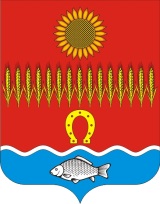 АДМИНИСТРАЦИЯ  СОВЕТИНСКОГО СЕЛЬСКОГО ПОСЕЛЕНИЯ                                                      Неклиновский район Ростовская область                                                         ПОСТАНОВЛЕНИЕ  21.12.2017г.   								         №  109О внесении изменений   в постановление Администрации Советинского сельского поселения № 20 от 10.04.2017г. 	«Об утверждении  административных регламентовпредоставления муниципальных услугв Советинском сельском поселении»В соответствии с Федеральным законом от 06.10.2003г.№131-ФЗ «Об общих принципах организации местного самоуправления в РФ, от 27.07.2010 года № 210-ФЗ «Об организации предоставления государственных и муниципальных услуг», руководствуясь Уставом муниципального образования «Советинское  сельское поселение» и целях приведения в соответствие с действующим законодательством административных регламентов  предоставления муниципальных услуг,  методическими рекомендациями по описанию органами исполнительной власти Ростовской области в административных регламентах особенностей предоставления государственных услуг в электронной форме от 15.06.2017г. № 3:ПОСТАНОВЛЯЮ:        1.  Внести в постановление Администрации Советинского сельского поселения № 20    от 10.04.2017г. «Об утверждении административных регламентов предоставления муниципальных услуг в Советинском сельском поселении» следующие изменения:           1. 1 Раздел 1 «Общие положения» приложений 1.1-1.7, 1.10-1.13, 1.16-1.35 , дополнить  словами: «,а также сведения о ходе ее предоставления могут быть получены заявителем с использованием Единого портала  государственных и муниципальных услуг (функций)  далее -  ЕПГУ.         Информация на ЕПГУ/официальном сайте администрации Советинского сельского поселения о порядке и сроках предоставления государственной услуги предоставляется заявителю бесплатно.»  Доступ к информации о сроках и порядке предоставления государственной услуги осуществляется без выполнения заявителем каких – либо требований, в том числе без использования программного обеспечения, установка которого на технические средства заявителя требует заключения лицензионного или иного соглашения с правообладателем программного обеспечения, предусматривающего взимание платы, регистрацию или авторизацию заявителя или предоставление им персональных данных.       На Интернет-сайте, а также на ЕГПУ содержится следующая информация: 1) круг заявителей;2) исчерпывающий перечень документов, необходимых для предоставления государственной услуги, требования к оформлению указанных документов, а также перечень документов, которые заявитель вправе представить по собственной инициативе;3) результаты предоставления государственной услуги, порядок выдачи документа, являющегося результатом предоставления государственной услуги;4) срок предоставления государственной услуги;5) порядок, размер и основания взимания государственной пошлины или иной платы, взимаемой за предоставление государственной услуги;6) исчерпывающий перечень оснований для приостановления или отказа в предоставлении государственной услуги;7) о праве заявителя на досудебное (внесудебное) обжалование действий (бездействия) и решений, принятых (осуществляемых) в ходе предоставления государственной услуги;8) формы заявлений (уведомлений, сообщений), используемые при предоставлении государственной услуги.        1. 2.       Раздел 2 « Стандарт предоставления  муниципальной услуги» приложений 1.1-1.7, 1.10-1.13, 1.16-1.35» ,  дополнить  словами:  результат предоставления услуги можно получить в форме:1) документа на бумажном носителе;2) электронного документа, подписанного уполномоченным должностным лицом Администрации Советинского сельского поселения с использованием усиленной квалифицированной электронной подписи;3) документа на бумажном носителе, подтверждающего содержание электронного документа, направленного органом, в многофункциональном центре.- Федеральный закон от 06.04.2011 № 63-ФЗ «Об электронной подписи»;- постановление Правительства Российской Федерации от 26.03.2016 № 236 «О требованиях к предоставлению в электронной форме государственных и муниципальных услуг».Заявление (запрос) и необходимые документы могут быть представлены в наименование органа власти следующими способами:- посредством обращения в Администрацию Советинского сельского поселения;- через МФЦ;- посредством ЕПГУ;-при осуществлении записи на прием в электронном виде с использованием ЕГПУ совершения иных действий, кроме прохождения идентификации и аутентификации в соответствии с нормативными правовыми актами Российской Федерации, дополнительная подача таких документов в какой либо иной форме не требуется.-Регистрация документов заявителя о предоставлении государственной услуги, направленных в электронной форме с использованием ЕПГУ, осуществляется в день их поступления в Администрацию Советинского сельского поселения;либо на следующий рабочий день в случае поступления документов по окончании рабочего времени. В случае поступления документов заявителя о предоставлении государственной услуги в выходные или нерабочие праздничные дни их регистрация осуществляется в первый рабочий день Администрации  Советинского сельского поселения; следующий за выходным или нерабочим праздничным днем.	-возможность получения информации о ходе предоставления государственной услуги, в том числе с использованием информационно-телекоммуникационных технологий на ЕГПУ	-требования к средствам электронной подписи, которые допускаются к использованию при обращении за получением государственной услуги.Перечень видов электронных подписей применительно к каждому документу (группе документов) определяется органом исполнительной власти совместно с мининформсвязью области в рамках мероприятий по организации предоставления услуги в электронном виде и устанавливается в соответствии с требованиями Федерального закона от 06.04.2011 № 63-ФЗ «Об электронной подписи» и статьями 21.1 и 21.2 Федерального закона от 27.07.2010 № 210-ФЗ «Об организации предоставления государственных и муниципальных услуг».1.3. Раздел 3 « Состав, последовательность и сроки выполнения административных процедур, требования к порядку их выполнения, в том числе особенности выполнения административных процедур в электронной форме» приложений 1.1-1.7, 1.10-1.13, 1.16-1.35, дополнить словами:В целях предоставления государственной услуги осуществляется прием заявителей по предварительной записи.При организации записи на прием в орган (МФЦ) заявителю обеспечивается возможность:1) ознакомления с расписанием работы органа или многофункционального центра либо уполномоченного сотрудника органа или многофункционального центра, а также с доступными для записи на прием датами и интервалами времени приема;2) записи в любые свободные для приема дату и время в пределах установленного в органе или многофункциональном центре графика приема заявителей.Запись на прием может осуществляться посредством информационной системы органа или многофункционального центра, которая обеспечивает возможность интеграции с ЕПГУ и официальными сайтами.Формирование запроса заявителем осуществляется посредством заполнения электронной формы запроса на ЕПГУ.На ЕПГУ/официальном сайте наименование органа власти размещаются образцы заполнения электронной формы запроса о предоставлении услуги.После заполнения заявителем каждого из полей электронной формы запроса осуществляется автоматическая форматно-логическая проверка сформированного запроса. При выявлении некорректно заполненного поля электронной формы запроса заявитель уведомляется о характере выявленной ошибки и порядке ее устранения посредством информационного сообщения непосредственно в электронной форме запроса.При формировании запроса заявителю обеспечивается:1) возможность копирования и сохранения запроса и иных документов, необходимых для предоставления государственной услуги;2) возможность заполнения несколькими заявителями одной электронной формы запроса при обращении за государственной услугой, предполагающей направление совместного запроса несколькими заявителямиПри получении запроса в электронной форме в автоматическом режиме осуществляется форматно-логический контроль запроса, проверяется наличие оснований для отказа в приеме запроса, указанных в п.11,12 раздела II настоящего Административного регламента, а также осуществляются следующие действия:1) при наличии хотя бы одного из указанных оснований должностное лицо Администрации сельского поселения в срок в течение 3-х рабочих дней подготавливает письмо о невозможности приема документов от заявителя;2) при отсутствии указанных оснований заявителю сообщается присвоенный запросу в электронной форме уникальный номер, по которому в соответствующем разделе ЕПГУ/официального сайта Администрации сельского поселения заявителю будет представлена информация о ходе выполнения указанного запроса. Формирование запроса заявителем осуществляется посредством заполнения электронной формы запроса на ЕПГУ/официальном сайте Администрации Советинского сельского поселения, без необходимости дополнительной подачи документов в какой-либо иной форме.При формировании запроса заявителю обеспечивается:1) возможность копирования и сохранения запроса и иных документов, необходимых для предоставления государственной услуги;2) возможность заполнения несколькими заявителями одной электронной формы запроса при обращении за государственной услугой, предполагающей направление совместного запроса несколькими заявителями;3) возможность печати на бумажном носителе копии электронной формы запроса;4) сохранение ранее введенных в электронную форму запроса значений в любой момент по желанию пользователя, в том числе при возникновении ошибок ввода и возврате для повторного ввода значений в электронную форму запроса;5) заполнение полей электронной формы запроса до начала ввода сведений заявителем с использованием данных, размещенных в федеральной государственной информационной системе «Единая система идентификации и аутентификации в инфраструктуре, обеспечивающей информационно-технологическое взаимодействие информационных систем, используемых для предоставления государственных и муниципальных услуг в электронной форме», и сведений, опубликованных на ЕПГУ, официальном сайте, в части, касающейся сведений, отсутствующих в ЕСИА;6) возможность вернуться на любой из этапов заполнения электронной формы запроса без потери ранее введенной информации;7) возможность доступа заявителя на ЕПГУ к ранее поданным им запросам в течение не менее одного года, а также частично сформированных запросов - в течение не менее 3 месяцев. Сформированный и подписанный запрос и иные документы, необходимые для предоставления государственной услуги, направляются в администрацию сельского поселения посредством ЕПГУ.После принятия запроса заявителя должностным лицом, уполномоченным на предоставление государственной услуги, статус запроса заявителя в личном кабинете на ЕПГУ/официальном сайте обновляется до статуса «принято». Получение сведений о ходе выполнения запроса:При предоставлении услуги в электронной форме заявителю направляется:а) уведомление о записи на прием в наименование органа власти или многофункциональный центр, содержащее сведения о дате, времени и месте приема;б) уведомление о приеме и регистрации запроса и иных документов, необходимых для предоставления услуги, содержащее сведения о факте приема запроса и документов, необходимых для предоставления услуги, и начале процедуры предоставления услуги, а также сведения о дате и времени окончания предоставления услуги либо мотивированный отказ в приеме запроса и иных документов, необходимых для предоставления услуги;в) уведомление о факте получения информации, подтверждающей оплату услуги;г) уведомление о результатах рассмотрения документов, необходимых для предоставления услуги, содержащее сведения о принятии положительного решения о предоставлении услуги и возможности получить результат предоставления услуги либо мотивированный отказ в предоставлении услугиПри получении ответа на ЕГПУ заявителю предоставляется возможность сохранения электронного документа, являющегося результатом предоставления услуги и подписанного уполномоченным должностным лицом с использованием усиленной квалифицированной электронной подписи, на своих технических средствах, а также возможность направления такого электронного документа в иные органы (организации).Заявителям обеспечивается возможность оценить доступность и качество государственной услуги на ЕПГУ.Заявитель вправе оценить качество предоставления государственной услуги с помощью устройств подвижной радиотелефонной связи, с использованием ЕПГУ, терминальных устройств в соответствии с постановлением Правительства Российской Федерации от 12.12.2012 № 1284 «Об оценке гражданами эффективности деятельности руководителей территориальных органов федеральных органов исполнительной власти (их структурных подразделений) и территориальных органов государственных внебюджетных фондов (их региональных отделений) с учетом качества предоставления ими государственных услуг, а также о применении результатов указанной оценки как основания для принятия решений о досрочном прекращении исполнения соответствующими руководителями своих должностных обязанностей».       1. 4. Раздел5. Досудебный (внесудебный) порядок обжалования решений и действий (бездействия) Администрации сельского поселения, а также его должностных лиц приложений 1.1-1.7, 1.10-1.13, 1.16-1.35, дополнить словами:-ЕПГУ.        1.5. Формы заявлений о предоставлении услуги  приложений 1.1-1.7, 1.10-1.13, 1.16-1.35 дополнить следующими словами:-результат предоставления услуги  прошу выдать следующим способом:-в администрации Советинского сельского поселения;- посредством ЕГПУ;- с использованием официального сайта администрации Советинского сельского поселения;- по почте.  2. Постановление вступает в силу со дня его официального опубликования (обнародования).  3. Контроль за выполнением настоящего постановления оставляю за собой.Глава АдминистрацииСоветинского сельского                                                                           З.Д.Даливалов       поселенияисп. Попивненко Г.Н. т. 37-1-35